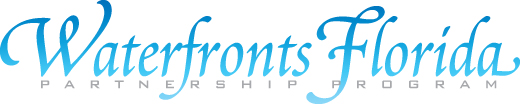 FLORIDA DEPARTMENT OF ECONOMIC OPPORTUNITYDIVISION OF COMMUNITY DEVELOPMENTSpring Program MeetingMay 24-25, 2012DAY ONE: Thursday, May 24, 2012Plantation Inn Conference Room9:30 AM	Registration and Welcome                        	              	Mayor Jim FarleyKeith Shewbart, Chairman Crystal River Waterfronts Florida Partnership 								           		Marla Chancey, Director of Tourism  										Julie Dennis, DEO, DCD10:00 AM        Neighborhoods Protecting Water Quality: 		Audrey Durr, FL Yards and Homeowner-based Approaches				Coordinator;  Christina Collins, SWFWMD;  Jackie Gorman, Crystal River11:00 AM         Green Infrastructure in Coastal Communities	Rosalyn Kilcollins, Apalachicola NERR11:30 AM          Conflict Resolution: 					Bruce Delaney, UF, NRLI	Resolving Community Disagreements				12:15 PM	Nearby Lunch Options (Dutch Treat) – Handout provided at meeting						 1:15 PM	Guided Tour of Three Sisters Springs			City of Crystal River & USFWS		Group will meet at City Hall for Tour3: 00PM	Reflections on a Multi-Year Local Revitalization 	City of Crystal RiverEffort: Successes and Challenges in Crystal River	 3:30 PM	Community Roundtable Discussion			Julie Dennis, DCD, DEOEvening Activities 	6:15 PM	Group Networking Dinner at Plantation Inn (Dutch Treat)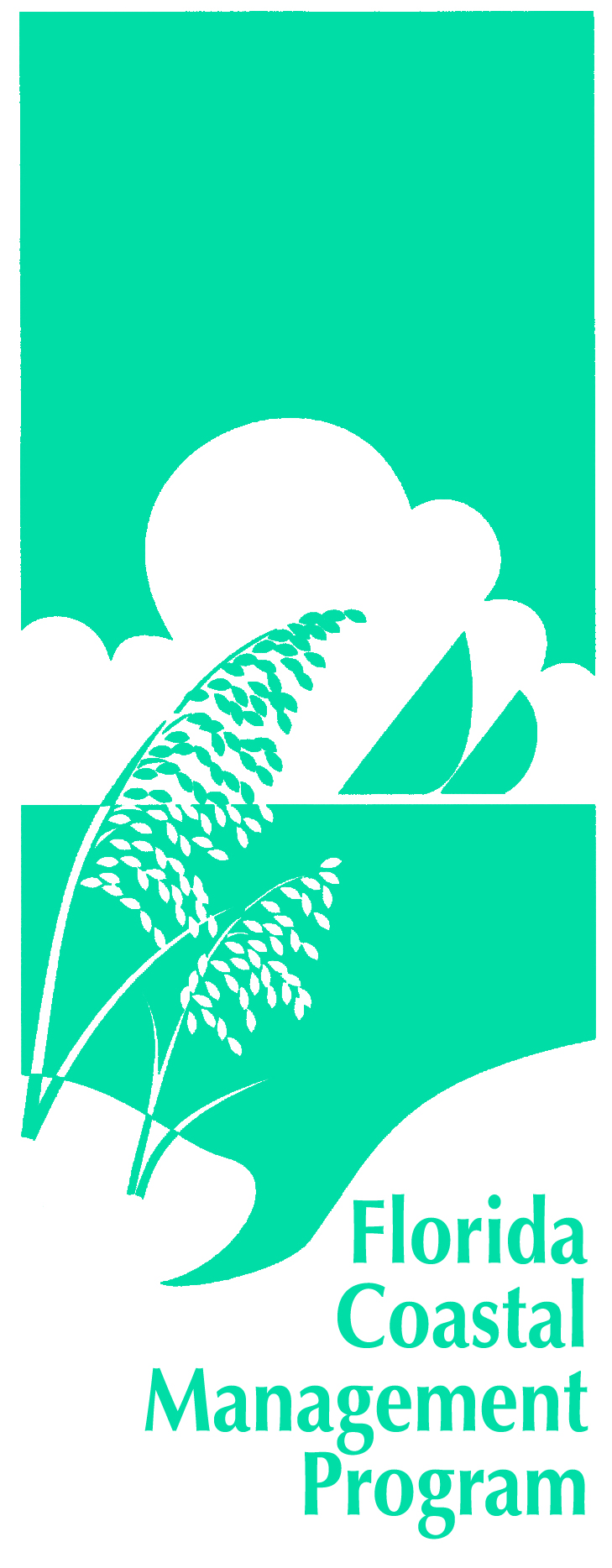 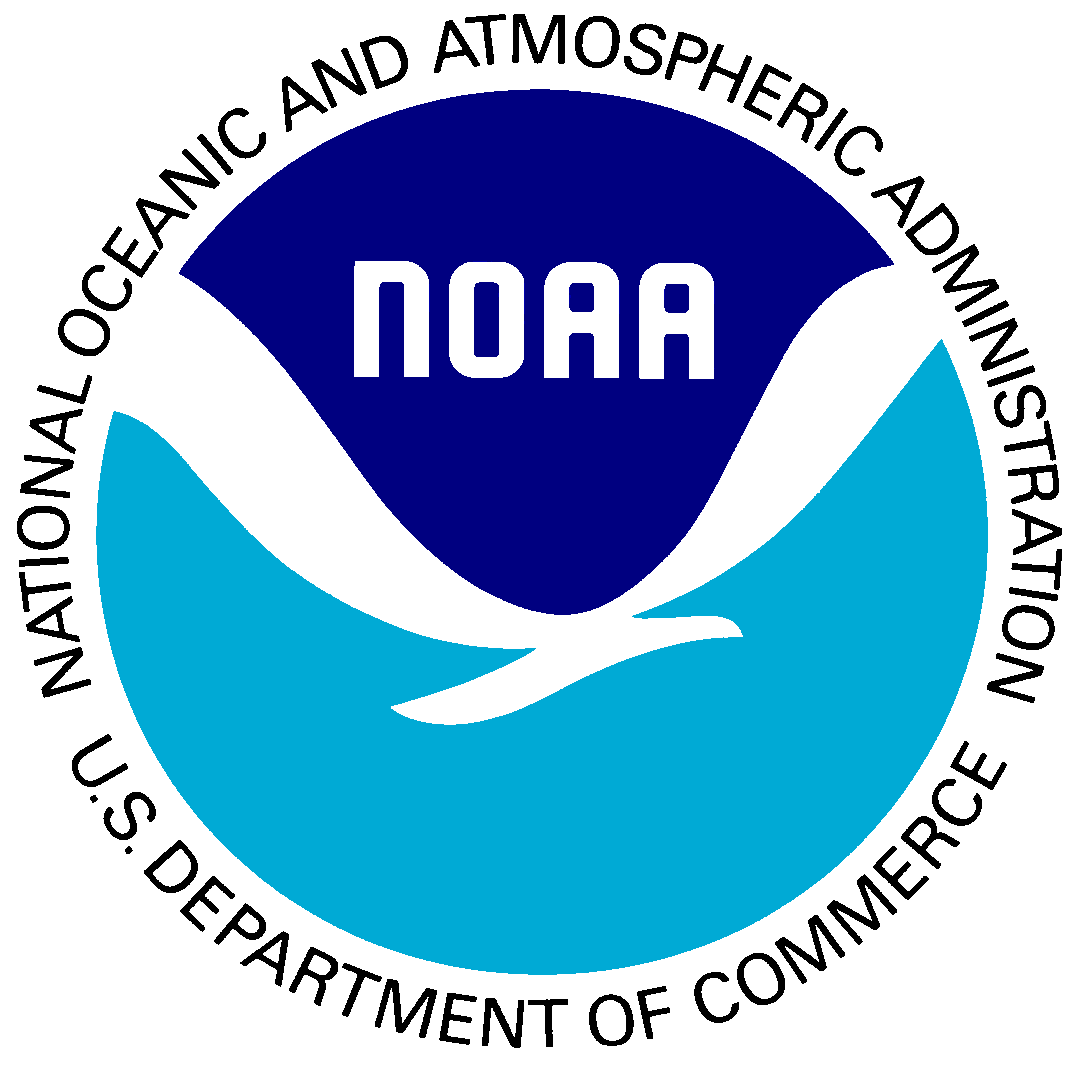 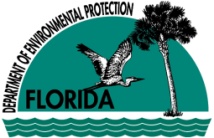 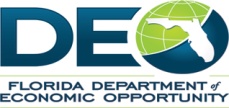 FLORIDA DEPARTMENT OF ECONOMIC OPPORTUNITYDIVISION OF COMMUNITY DEVELOPMENTSpring Program MeetingMay 24-25, 2012DAY TWO: Friday, May 25, 2012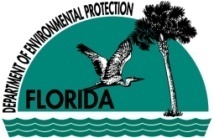 8:15 AM	Welcome, Registration, and Door Prizes!		Julie Dennis, DCD, DEO										Crystal River Waterfronts 8:30 AM          One Rake at a Time Program	Art Jones, Kings Bay Rotary Club9:00 AM         Kings Bay Tour	Jackie Gorman, Crystal River	10:15 AM         Networking Break10:30 AM         Derelict Vessel Removal: Local Programs 	Phil Horning,and Grant Opportunities 	Captain Richard Moore, Lieutenant John Jones,  Captain John Burton, Officer Kam Johnson, Lieutenant Darrin Riley, Captain Roy Brown11:15 AM	FWC Mooring Pilot Project and				Major Jack Daugherty, Section Boating and Waterways Section Update 		Leader, Boating & Waterways, FWCC              11:45 AM	Coastal Wildlife Conservation Initiative		Blair Hayman, FWC12:15 PM	Wrap-up and Adjourn					Julie Dennis, DCD, DEO	